МУНИЦИПАЛЬНОЕ КАЗЁННОЕ ОБЩЕОБРАЗОВАТЕЛЬНОЕ УЧРЕЖДЕНИЕ«СРЕДНЯЯ ОБЩЕОБРАЗОВАТЕЛЬНАЯ ШКОЛА а.ЭРСАКОН›П Р И К А 325 августа 2021 года	                      № 63	«Об организации горячего питания в 2021-2022 учебном году»	     В целях чёткой организации питания в школе в 2021- 2022 учебном году                                                       ПРИКАЗЫВАЮ:1. Организовать со 02.09.2021г. питание обучающихся 1-4 классов.2. Назначить ответственной за организацию питания от администрации школы социального педагога Кабардаеву З.Х.Социальному педагогу Кабардаевой З.Х.- составить график посещения столовой учащимися- обеспечить ежедневный контроль за качеством готовой продукции3. Назначить ответственной за составление отчётности по питанию повара Дышекову З.Х.  Ответственному за составление отчётности по питанию Дышековой З.Х..:- обеспечить сдачу отчетных данных в ведомостях за месяц, в строго назначенное время на подпись директору и в бухгалтерию.4. Директору школы осуществлять постоянный контроль за расходованием средств на школьное питание.5.Утвердить план мероприятий по организации здорового питания учащихся 1-4 классов (приложение 1)6. Классным руководителям строго контролировать соблюдение гигиенических требований при посещении столовой учащимися (обработка рук антисептиками).7. Определить следующий режим питания учащихся на 2021- 2022 учебный год: 1-2 классы с 11.05 до 11.25 ч., 3-4 классы с 12.10 до 12.30 ч.: 8.  Контроль за исполнением настоящего приказа оставляю за собой.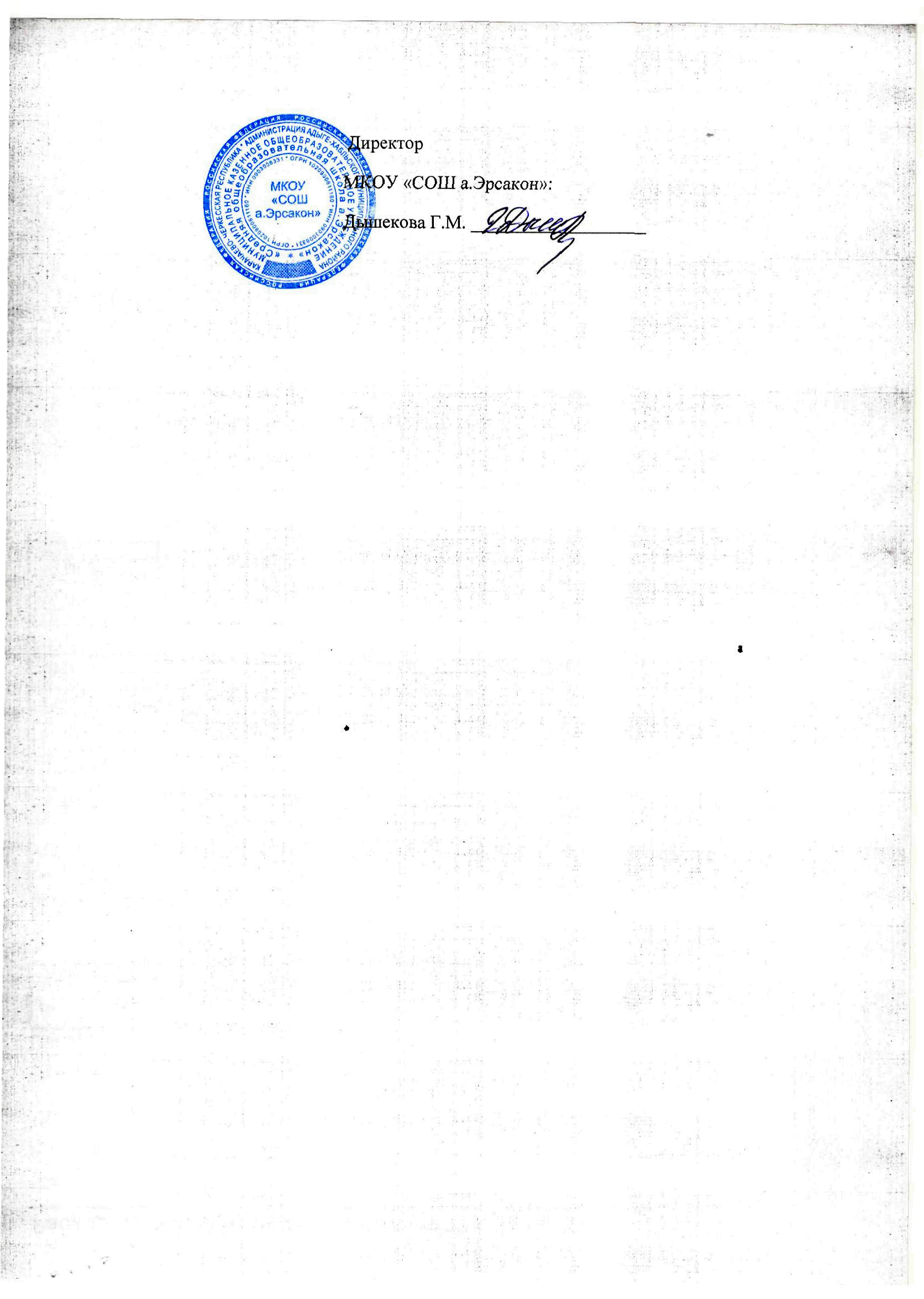 Приложение № 1
к приказу от 25.08.2021 № 63План мероприятийпо организации здорового питания учащихся 1-4 классов
МКОУ «СОШ а. Эрсакон»с учетом новых методических рекомендацийМероприятияОтветственныеСрокиПровести полную инвентаризацию технологического оборудования и инвентаря пищеблока, оценить их достаточность с учетом предоставляемых подрядчиком услуг по поставкам продуктов и организации питанияОтветственный за питаниеДо 26.08.2021 Организации питания по типу базовой столовой с учетом оборудования пищеблокаОтветственный за питаниеДо 30.08 2021Провести проверку процедуры, по которой формируют менюОтветственный за питаниеДо 31.08.2021 Проверить соответствие меню принципам здорового питанияОтветственный за питаниеДо 31.08.2021 Провести проверку технического состояния оборудования пищеблокаОтветственный за питание,         завхоз школыДо 25.08.2021 Разработать и утвердить план производственного контроляОтветственный за питаниеДо 01.09.2021Разработать и внедрить процедуру и график мониторинга горячего питания в соответствии с рекомендации в разделе V МР 2.4.017920Ответственный за питаниеДо 02.09.2021 Сформировать из числа родителей совет родительской общественности по вопросам организации питания учеников, в соответствии с Положением о совете, чтобы определить порядок его работыОтветственный за питание, До 02.09.2021 Информировать родителей по организации здорового питанияЗаместитель директора по ВРДо 01.09.2021 Проводить анкетирование учеников и родителей, чтобы определять удовлетворенность качеством питанияОтветственный за питание, классные руководителиВ течение года Разработать и утвердить план общешкольной комиссии по питаниюОтветственный за питание, заместитель директора по ВРдо 01.09.2021